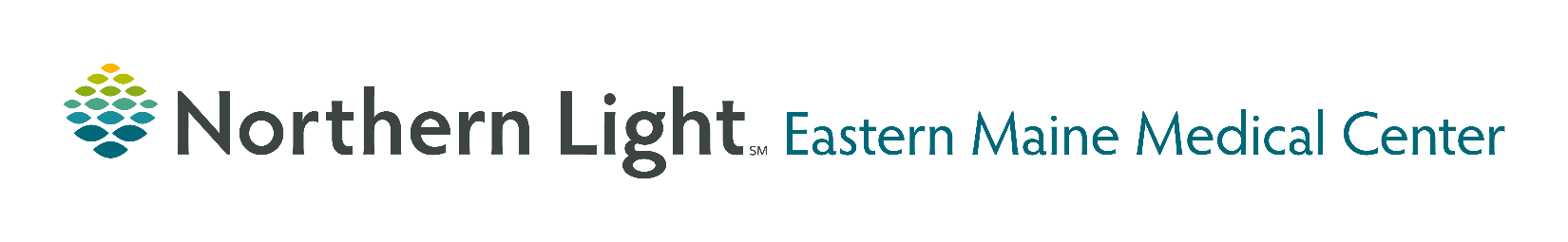 NL EMMC AUXILIARY NEW MEMBERSHIP FORMWe welcome you to join our prestigious, all-volunteer, non-profit service organization. The Auxiliary is involved in the charitable mission of taking on a specific urgent need at Northern Light EMMC, pledging monetary support for that need, and working on events, projects and fundraisers that will meet that need. Each person brings a unique and different set of talents and skills to this organization which collectively assists in fulfilling the goals. NAME:________________________________________________________________ADDRESS:____________________________________________________________CITY_________________________________STATE_________ ZIP______________PHONE  (H)___________________(C)__________________(W)_________________E-MAIL_______________________________________________________________EMERGENCY CONTACT:________________________________________________Annual Dues:___   Member – (Jan 1- Dec.31) $25 annually, includes two Auxiliary newsletters, two Lunch and Learns annually with lunch included, weekly NL EMMC Currents newsletters, first to receive announcements for Auxiliary and Medical Center events, and the satisfaction that comes with supporting a worthy cause.  Please indicate your “Areas of Interest” below.       NOTE:      Lifetime Memberships continue to be recognized and include all the benefits listed above.       ___I am a Lifetime Member___ Supporter– (Jan 1- Dec. 31) (No dues) Includes electronic Auxiliary newsletters, and invitations to attend Lunch and Learns for a nominal fee, as well as other Auxiliary and Medical Center events. ___ Donation Only I would like to support the Auxiliary with my gift of $_________Areas of Interest                    ___Winter Beach Ball Committee                                 ___ Event worker/helper___ Kitchen Tour Committee                                         ___ Seek sponsorships and donations___ Kitchen Tour Hostess                                             ___ Social events throughout the year___Other____________________                              ___ Unable to participate at this timePlease return this form along with your check payable to NL EMMC Auxiliary and mail to:                                            NL EMMC Auxiliary c/o Volunteer Services                                            489 State Street                                            Bangor, ME  04401